Занимаемая должность: учитель истории и обществознания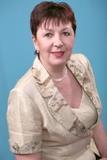 Наименование направления подготовки и (или) специальности:   высшее профессиональное образование  –  Ивановский государственный  университет, историк преподаватель,  1985 г. 
Преподаваемые предметы: история, обществознание, право, экономикаДанные о повышении квалификации: 01.03.2019  ОГАУ ДПО «Институт развития образования Ивановской области» по программе «Обновление содержания и методики преподавания истории и обществознания в условиях реализации ФГОС и предметных концепций»
Общий стаж работы: 41 годСтаж работы по специальности: 39 лет
Категория: первая 
